ПРАВИТЕЛЬСТВО РОССИЙСКОЙ ФЕДЕРАЦИИПОСТАНОВЛЕНИЕот 30 июня 2004 г. N 322ОБ УТВЕРЖДЕНИИ ПОЛОЖЕНИЯО ФЕДЕРАЛЬНОЙ СЛУЖБЕ ПО НАДЗОРУ В СФЕРЕ ЗАЩИТЫ ПРАВПОТРЕБИТЕЛЕЙ И БЛАГОПОЛУЧИЯ ЧЕЛОВЕКАСписок изменяющих документов(в ред. Постановлений Правительства РФ от 23.05.2006 N 305,от 14.12.2006 N 767, от 29.09.2008 N 730,от 07.11.2008 N 814, от 16.07.2009 N 584,от 08.08.2009 N 649, от 20.02.2010 N 67,от 15.06.2010 N 438, от 24.03.2011 N 210,от 17.10.2011 N 845, от 24.10.2011 N 859 (ред. 05.06.2013),от 19.06.2012 N 612, от 30.01.2013 N 65,от 21.05.2013 N 428, от 02.11.2013 N 988,от 27.12.2014 N 1581, от 23.07.2015 N 744,от 01.07.2016 N 616, от 24.01.2017 N 61)Правительство Российской Федерации постановляет:Утвердить прилагаемое Положение о Федеральной службе по надзору в сфере защиты прав потребителей и благополучия человека.Председатель ПравительстваРоссийской ФедерацииМ.ФРАДКОВУтвержденоПостановлением ПравительстваРоссийской Федерацииот 30 июня 2004 г. N 322ПОЛОЖЕНИЕО ФЕДЕРАЛЬНОЙ СЛУЖБЕ ПО НАДЗОРУ В СФЕРЕ ЗАЩИТЫ ПРАВПОТРЕБИТЕЛЕЙ И БЛАГОПОЛУЧИЯ ЧЕЛОВЕКАСписок изменяющих документов(в ред. Постановлений Правительства РФ от 23.05.2006 N 305,от 14.12.2006 N 767, от 29.09.2008 N 730,от 07.11.2008 N 814, от 16.07.2009 N 584,от 08.08.2009 N 649, от 20.02.2010 N 67,от 15.06.2010 N 438, от 24.03.2011 N 210,от 17.10.2011 N 845, от 24.10.2011 N 859 (ред. 05.06.2013),от 19.06.2012 N 612, от 30.01.2013 N 65,от 21.05.2013 N 428, от 02.11.2013 N 988,от 27.12.2014 N 1581, от 23.07.2015 N 744,от 01.07.2016 N 616, от 24.01.2017 N 61)I. Общие положения1. Федеральная служба по надзору в сфере защиты прав потребителей и благополучия человека (Роспотребнадзор) является федеральным органом исполнительной власти, осуществляющим функции по выработке и реализации государственной политики и нормативно-правовому регулированию в сфере защиты прав потребителей, разработке и утверждению государственных санитарно-эпидемиологических правил и гигиенических нормативов, а также по организации и осуществлению федерального государственного санитарно-эпидемиологического надзора и федерального государственного надзора в области защиты прав потребителей.(в ред. Постановлений Правительства РФ от 30.01.2013 N 65, от 21.05.2013 N 428)2. Руководство деятельностью Федеральной службы по надзору в сфере защиты прав потребителей и благополучия человека осуществляет Правительство Российской Федерации.(п. 2 в ред. Постановления Правительства РФ от 19.06.2012 N 612)3. Федеральная служба по надзору в сфере защиты прав потребителей и благополучия человека руководствуется в своей деятельности Конституцией Российской Федерации, федеральными конституционными законами, федеральными законами, актами Президента Российской Федерации и Правительства Российской Федерации, международными договорами Российской Федерации, актами Министерства здравоохранения Российской Федерации, а также настоящим Положением.(в ред. Постановления Правительства РФ от 19.06.2012 N 612)4. Федеральная служба по надзору в сфере защиты прав потребителей и благополучия человека осуществляет свою деятельность непосредственно и через свои территориальные органы во взаимодействии с другими федеральными органами исполнительной власти, органами исполнительной власти субъектов Российской Федерации, органами местного самоуправления, общественными объединениями и иными организациями.II. Полномочия5. Федеральная служба по надзору в сфере защиты прав потребителей и благополучия человека осуществляет следующие полномочия:5.1. осуществляет надзор и контроль за исполнением обязательных требований законодательства Российской Федерации в области обеспечения санитарно-эпидемиологического благополучия населения, защиты прав потребителей и в области потребительского рынка, в том числе:5.1.1. федеральный государственный санитарно-эпидемиологический надзор за соблюдением санитарного законодательства;(в ред. Постановления Правительства РФ от 19.06.2012 N 612)КонсультантПлюс: примечание.В соответствии с письмом Роспотребнадзора от 07.03.2006 N 0100/2473-06-32 должностным лицам Службы запрещается осуществление "контрольной покупки", поскольку она не включена в перечень мер обеспечения производства по делу об административном правонарушении.5.1.2. федеральный государственный надзор за соблюдением законов и иных нормативных правовых актов Российской Федерации, регулирующих отношения в области защиты прав потребителей;(в ред. Постановления Правительства РФ от 19.06.2012 N 612)5.1.3. федеральный государственный надзор за соблюдением правил продажи отдельных предусмотренных законодательством Российской Федерации видов товаров;(пп. 5.1.3 в ред. Постановления Правительства РФ от 19.06.2012 N 612)5.1.4. санитарно-карантинный контроль в пунктах пропуска через государственную границу Российской Федерации;5.1.5. утратил силу с 1 ноября 2011 года. - Постановление Правительства РФ от 17.10.2011 N 845;5.1.6. федеральный государственный надзор за качеством и безопасностью муки, макаронных и хлебобулочных изделий при осуществлении закупок указанной продукции для государственных нужд, а также при поставке (закладке) муки в государственный резерв, ее хранении в составе государственного резерва и транспортировке;(пп. 5.1.6 введен Постановлением Правительства РФ от 23.05.2006 N 305, в ред. Постановления Правительства РФ от 19.06.2012 N 612)5.1.7. федеральный государственный надзор за качеством и безопасностью муки, макаронных и хлебобулочных изделий при ввозе (вывозе) указанной продукции на территорию Российской Федерации;(пп. 5.1.7 введен Постановлением Правительства РФ от 23.05.2006 N 305, в ред. Постановления Правительства РФ от 19.06.2012 N 612)5.1.8. государственный контроль за соблюдением требований о включении информации о классе энергетической эффективности товара, иной обязательной информации об энергетической эффективности в техническую документацию, прилагаемую к товару, в его маркировку, нанесении такой информации на его этикетку, а также правил включения (нанесения) указанной информации;(пп. 5.1.8 введен Постановлением Правительства РФ от 20.02.2010 N 67)5.1.9. государственный надзор за соответствием информационной продукции, реализуемой потребителям, требованиям законодательства Российской Федерации в сфере защиты детей от информации, причиняющей вред их здоровью и (или) развитию, в части указания в сопроводительных документах на информационную продукцию сведений, полученных в результате классификации информационной продукции, а также в части размещения на такой продукции в соответствии с указанными сведениями знака информационной продукции;(пп. 5.1.9 введен Постановлением Правительства РФ от 23.07.2015 N 744)5.2. осуществляет в соответствии с законодательством Российской Федерации лицензирование отдельных видов деятельности, отнесенных к компетенции Службы;(пп. 5.2 в ред. Постановления Правительства РФ от 14.12.2006 N 767)5.2.1 - 5.2.2. утратили силу. - Постановление Правительства РФ от 14.12.2006 N 767;5.2.3. осуществляет прием и учет уведомлений о начале осуществления юридическими лицами и индивидуальными предпринимателями отдельных видов работ и услуг по перечню, утвержденному Правительством Российской Федерации, за исключением уведомлений, представляемых юридическими лицами и индивидуальными предпринимателями, осуществляющими деятельность на территориях, подлежащих обслуживанию Федеральным медико-биологическим агентством;(пп. 5.2.3 введен Постановлением Правительства РФ от 16.07.2009 N 584)5.2.4. устанавливает критерии существенного ухудшения качества питьевой воды, горячей воды;(пп. 5.2.4 введен Постановлением Правительства РФ от 30.01.2013 N 65)5.2.5. устанавливает перечень показателей, по которым осуществляется производственный контроль качества питьевой воды, горячей воды, и требования к установлению частоты отбора проб воды;(пп. 5.2.5 введен Постановлением Правительства РФ от 30.01.2013 N 65)5.3. регистрирует:5.3.1. впервые внедряемые в производство и ранее не использовавшиеся химические, биологические вещества и изготовляемые на их основе препараты, потенциально опасные для человека (кроме лекарственных средств);5.3.2. отдельные виды продукции, представляющие потенциальную опасность для человека (кроме лекарственных средств);5.3.3. отдельные виды продукции, в том числе пищевые продукты, впервые ввозимые на территорию Российской Федерации;5.3.4. лиц, пострадавших от радиационного воздействия и подвергшихся радиационному облучению в результате чернобыльской и других радиационных катастроф и инцидентов;5.3.5. товары в случае, если они включены в раздел II Единого перечня товаров, подлежащих санитарно-эпидемиологическому надзору (контролю) на таможенной границе и таможенной территории Таможенного союза, а также в случаях, предусмотренных техническими регламентами Таможенного союза;(пп. 5.3.5 введен Постановлением Правительства РФ от 30.01.2013 N 65)5.4. устанавливает причины и выявляет условия возникновения и распространения инфекционных заболеваний и массовых неинфекционных заболеваний (отравлений);5.5. информирует органы государственной власти Российской Федерации, органы государственной власти субъектов Российской Федерации, органы местного самоуправления и население о санитарно-эпидемиологической обстановке и о принимаемых мерах по обеспечению санитарно-эпидемиологического благополучия населения;5.6. готовит предложения о введении и об отмене на территории Российской Федерации, субъектов Российской Федерации ограничительных мероприятий (карантина) в порядке, установленном законодательством Российской Федерации;5.7. организует в установленном порядке ведение социально-гигиенического мониторинга;5.7(1). осуществляет мониторинг воздействия на человека и окружающую среду генно-инженерно-модифицированных организмов и продукции, полученной с применением таких организмов или содержащей такие организмы, и контроль за выпуском таких организмов в окружающую среду - в пределах своей компетенции;(пп. 5.7(1) введен Постановлением Правительства РФ от 24.01.2017 N 61)5.8. организует деятельность системы государственной санитарно-эпидемиологической службы Российской Федерации;5.8(1). осуществляет разработку и утверждение государственных санитарно-эпидемиологических правил и гигиенических нормативов, а также разработку обязательных требований в сфере защиты прав потребителей;(пп. 5.8(1) в ред. Постановления Правительства РФ от 21.05.2013 N 428)5.8(2). вносит в Правительство Российской Федерации проекты федеральных законов, нормативных правовых актов Президента Российской Федерации и Правительства Российской Федерации и другие документы, по которым требуется решение Правительства Российской Федерации, по вопросам, относящимся к сфере деятельности Службы, установленной пунктом 1 настоящего Положения;(пп. 5.8(2) введен Постановлением Правительства РФ от 21.05.2013 N 428)5.9. осуществляет в установленном порядке проверку деятельности юридических лиц, индивидуальных предпринимателей и граждан по выполнению требований законодательства Российской Федерации в области обеспечения санитарно-эпидемиологического благополучия населения и в области защиты прав потребителей, а также технических регламентов, государственный контроль (надзор) за соблюдением требований которых возложен на Службу;(пп. 5.9 в ред. Постановления Правительства РФ от 30.01.2013 N 65)5.10. осуществляет функции главного распорядителя и получателя средств федерального бюджета в части средств, предусмотренных на содержание Службы и реализацию возложенных на нее функций;5.11. обеспечивает в пределах своей компетенции защиту сведений, составляющих государственную тайну;КонсультантПлюс: примечание.О создании ведомственного центра телефонного обслуживания граждан и организаций по вопросам предоставления государственных услуг в Роспотребнадзоре см. Приказ Роспотребнадзора от 29.09.2011 N 760.5.12. организует прием граждан, обеспечивает своевременное и полное рассмотрение обращений граждан, принимает по ним решения и направляет заявителям ответы в установленный законодательством Российской Федерации срок;5.13. обеспечивает мобилизационную подготовку Службы, а также контроль и координацию деятельности находящихся в ее ведении организаций по их мобилизационной подготовке;5.13(1). осуществляет организацию и ведение гражданской обороны в Службе;(пп. 5.13(1) введен Постановлением Правительства РФ от 15.06.2010 N 438)5.14. организует дополнительное профессиональное образование работников центрального аппарата Службы, его территориальных органов и подведомственных Службе организаций;(пп. 5.14 в ред. Постановления Правительства РФ от 02.11.2013 N 988)5.15. осуществляет в соответствии с законодательством Российской Федерации работу по комплектованию, хранению, учету и использованию архивных документов, образовавшихся в процессе деятельности Службы;5.16. взаимодействует в установленном порядке с органами государственной власти иностранных государств и международными организациями в установленной сфере деятельности;5.17. осуществляет в соответствии с законодательством Российской Федерации и иными нормативными правовыми актами о контрактной системе в сфере закупок товаров, работ, услуг для обеспечения государственных и муниципальных нужд закупки товаров, работ, услуг в установленной сфере деятельности;(пп. 5.17 в ред. Постановления Правительства РФ от 27.12.2014 N 1581)5.18. осуществляет иные функции в установленной сфере деятельности, если такие функции предусмотрены федеральными законами, нормативными правовыми актами Президента Российской Федерации или Правительства Российской Федерации.6. Федеральная служба по надзору в сфере защиты прав потребителей и благополучия человека в целях реализации полномочий в установленной сфере деятельности имеет право:6.1. организовывать проведение необходимых исследований, испытаний, экспертиз, анализов и оценок, в том числе научных исследований по вопросам осуществления надзора в установленной сфере деятельности;6.2. давать юридическим и физическим лицам разъяснения по вопросам, отнесенным к компетенции Службы;6.3. запрашивать и получать сведения, необходимые для принятия решений по отнесенным к компетенции Службы вопросам;6.4. привлекать в установленном порядке для проработки вопросов установленной сферы деятельности научные и иные организации, ученых и специалистов;КонсультантПлюс: примечание.В соответствии с письмом Роспотребнадзора от 07.03.2006 N 0100/2473-06-32 должностным лицам Службы запрещается осуществление "контрольной покупки", поскольку она не включена в перечень мер обеспечения производства по делу об административном правонарушении.6.5. пресекать факты нарушения законодательства Российской Федерации в установленной сфере деятельности, а также применять предусмотренные законодательством Российской Федерации меры ограничительного, предупредительного и профилактического характера, направленные на недопущение и (или) ликвидацию последствий нарушений юридическими лицами и гражданами обязательных требований в установленной сфере деятельности;6.6. осуществлять контроль за деятельностью территориальных органов Службы и подведомственных организаций;6.7. создавать совещательные и экспертные органы (советы, комиссии, группы, коллегии) в установленной сфере деятельности;6.8. разрабатывать и утверждать в установленном порядке образцы форменной одежды, знаков различия и отличия, удостоверений, порядок ношения форменной одежды.6.9. учреждать в порядке, установленном нормативными правовыми актами Российской Федерации, ведомственный знак отличия, дающий право на присвоение звания "Ветеран труда", и иные ведомственные награды и награждать ими работников центрального аппарата Службы, ее территориальных органов и подведомственных организаций, а также других лиц, осуществляющих деятельность в установленной сфере, утверждать положения об этих знаке и наградах, а также их описания.(пп. 6.9 введен Постановлением Правительства РФ от 01.07.2016 N 616)7. Федеральная служба по надзору в сфере защиты прав потребителей и благополучия человека не вправе осуществлять в установленной сфере деятельности нормативно-правовое регулирование, кроме случаев, устанавливаемых указами Президента Российской Федерации и постановлениями Правительства Российской Федерации, а также управление государственным имуществом и оказание платных услуг.Установленные абзацем первым настоящего пункта ограничения полномочий Службы не распространяются на полномочия руководителя Федеральной службы по надзору в сфере защиты прав потребителей и благополучия человека по управлению имуществом, закрепленным за Службой на праве оперативного управления, решению кадровых вопросов и вопросов организации деятельности Службы.III. Организация деятельности8. Федеральную службу по надзору в сфере защиты прав потребителей и благополучия человека возглавляет руководитель, назначаемый на должность и освобождаемый от должности Правительством Российской Федерации.(в ред. Постановления Правительства РФ от 19.06.2012 N 612)Руководитель Федеральной службы по надзору в сфере защиты прав потребителей и благополучия человека является главным государственным санитарным врачом Российской Федерации.Руководитель Федеральной службы по надзору в сфере защиты прав потребителей и благополучия человека несет персональную ответственность за осуществление возложенных на Службу функций.Руководитель Федеральной службы по надзору в сфере защиты прав потребителей и благополучия человека имеет заместителей, назначаемых на должность и освобождаемых от должности Правительством Российской Федерации по представлению руководителя Службы.(в ред. Постановления Правительства РФ от 19.06.2012 N 612)Заместители руководителя Федеральной службы по надзору в сфере защиты прав потребителей и благополучия человека, выполняющие функции по организации и осуществлению федерального государственного санитарно-эпидемиологического надзора, являются заместителями главного государственного санитарного врача Российской Федерации.(в ред. Постановления Правительства РФ от 19.06.2012 N 612)Количество заместителей руководителя Федеральной службы по надзору в сфере защиты прав потребителей и благополучия человека устанавливается Правительством Российской Федерации.9. Руководитель Федеральной службы по надзору в сфере защиты прав потребителей и благополучия человека:9.1. распределяет обязанности между своими заместителями;9.2. вносит в установленном порядке в Правительство Российской Федерации:(пп. 9.2 в ред. Постановления Правительства РФ от 19.06.2012 N 612)9.2.1. проект положения о Службе;9.2.2. предложения о предельной численности и фонде оплаты труда работников центрального аппарата и территориальных органов Службы;9.2.3. предложения о назначении на должность и об освобождении от должности заместителей руководителя Службы;9.2.4. предложения о размещении территориальных органов Службы;(пп. 9.2.4 в ред. Постановления Правительства РФ от 19.06.2012 N 612)9.2.5. проект ежегодного плана и прогнозные показатели деятельности Службы, а также отчет об их исполнении;9.2.6. предложения о создании, реорганизации и ликвидации организаций, находящихся в ведении Службы;(пп. 9.2.6 в ред. Постановления Правительства РФ от 19.06.2012 N 612)9.2.7. предложения о присвоении почетных званий и представлении к награждению государственными наградами Российской Федерации, Почетной грамотой Президента Российской Федерации, к поощрению в виде объявления благодарности Президента Российской Федерации работников центрального аппарата Службы, ее территориальных органов и подведомственных организаций, а также других лиц, осуществляющих деятельность в установленной сфере;(пп. 9.2.7 введен Постановлением Правительства РФ от 07.11.2008 N 814)9.3. назначает на должность и освобождает от должности работников центрального аппарата Службы, руководителей ее территориальных органов - главных государственных санитарных врачей по субъектам Российской Федерации и их заместителей, главных государственных санитарных врачей на транспорте и их заместителей;(пп. 9.3 в ред. Постановления Правительства РФ от 19.06.2012 N 612)9.4. решает в соответствии с законодательством Российской Федерации о государственной службе вопросы, связанные с прохождением федеральной государственной службы в Федеральной службе по надзору в сфере защиты прав потребителей и благополучия человека;9.5. утверждает структуру и штатное расписание центрального аппарата Службы в пределах установленных Правительством Российской Федерации фонда оплаты труда и численности работников, смету расходов на ее содержание в пределах утвержденных на соответствующий период ассигнований, предусмотренных в федеральном бюджете;9.6. утверждает численность и фонд оплаты труда работников территориальных органов Службы в пределах показателей, установленных Правительством Российской Федерации, а также смету расходов на их содержание в пределах утвержденных на соответствующий период ассигнований, предусмотренных в федеральном бюджете;9.7. на основании и во исполнение Конституции Российской Федерации, федеральных конституционных законов, федеральных законов, актов Президента Российской Федерации, Правительства Российской Федерации и Министерства здравоохранения Российской Федерации издает приказы по вопросам, отнесенным к компетенции Службы;(в ред. Постановления Правительства РФ от 19.06.2012 N 612)9.8. вносит в Министерство финансов Российской Федерации предложения по формированию проекта федерального бюджета в части финансового обеспечения деятельности Службы;(пп. 9.8 введен Постановлением Правительства РФ от 19.06.2012 N 612)9.9. утверждает положения о структурных подразделениях центрального аппарата Службы и ее территориальных органов.(пп. 9.9 введен Постановлением Правительства РФ от 19.06.2012 N 612)10. Финансирование расходов на содержание Федеральной службы по надзору в сфере защиты прав потребителей и благополучия человека осуществляется за счет средств, предусмотренных в федеральном бюджете.11. Федеральная служба по надзору в сфере защиты прав потребителей и благополучия человека является юридическим лицом, имеет печать с изображением Государственного герба Российской Федерации и со своим наименованием, иные печати, штампы и бланки установленного образца, а также счета, открываемые в соответствии с законодательством Российской Федерации.12. Федеральная служба по надзору в сфере защиты прав потребителей и благополучия человека вправе иметь геральдический знак - эмблему, флаг и вымпел, учреждаемые Министерством здравоохранения и социального развития Российской Федерации по согласованию с Геральдическим советом при Президенте Российской Федерации.(п. 12 в ред. Постановления Правительства РФ от 24.03.2011 N 210)13. Место нахождения Федеральной службы по надзору в сфере защиты прав потребителей и благополучия человека - г. Москва.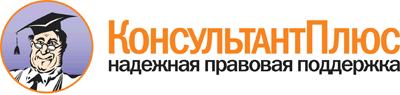  Постановление Правительства РФ от 30.06.2004 N 322
(ред. от 24.01.2017)
"Об утверждении Положения о Федеральной службе по надзору в сфере защиты прав потребителей и благополучия человека" Документ предоставлен КонсультантПлюс

www.consultant.ru 

Дата сохранения: 07.03.2017 
 